„SZÜLŐFÖLDÖN MAGYARUL”ADATLAPHALLGATÓI TÁMOGATÁSRAA Miniszterelnökség Nemzetpolitikai Államtitkársága megbízásából a Szülőföldön magyarul támogatásokat a Bethlen Gábor Alapkezelő Zrt. folyósítja. A lebonyolító szervezet a Magyar Nemzetiségi Művelődési Intézet Lendva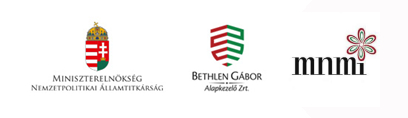 Kérjük, a kitöltés előtt olvassa el figyelmesen az igénylési csomagban található kitöltési útmutatót!Amennyiben a dokumentáció hiányos és az írásbeli értesítő kézhezvételétől számított 15 napon belül nem kerül hiánypótlásra, úgy az igénylés nem támogatható!Hiánypótlásra csak egyszer van lehetőség!AZ IGÉNYLÉS BEADÁSA ELŐTT BIZONYOSODJON MEG RÓLA, HOGY MINDEN, A felhívásban SZEREPLŐ FELTÉTELNEK ELEGET TETT! Amennyiben bizonytalan, hívja a felhívásban meghirdetett információs telefonszámot.AZ ADATLAPON SZEREPLŐ MINDEN ADAT MEGADÁSA KÖTELEZŐ!Kódszám:	Igényléskezelő iroda tölti ki1. Igénylő neve	 Családi és keresztnév magyarul: ______________________________________________________________Családi és keresztnév hivatalosan használt módon (ahogy a személyazonossági igazolványban szerepel):___________________________________________________________________________Nőknél az igénylő leánykori neve_____________________________________ névsorrend: családi név és keresztnévOKTATÁSI INTÉZMÉNY ADATAI Oktatási intézmény neve az ország nyelvén:___________________________________________________________Oktatási intézmény neve magyarul:__________________________________________________________________Oktatási intézmény címe			     			 Település megnevezése: __________________________________________________________________________Utca, házszám: _________________________________________________________________________________Posta:	_______________________________________________________________________________________Az igénylő által látogatott magyar tannyelvű tanszék/szak(ok)/tantárgyak megnevezése: ______________________________________________________________________________________________5. A megítélt támogatási összeg pénzintézeti átutalását az alábbi pénzintézeti számlára kérem1.   Számlavezető pénzintézet neve:…………………………………………………2. Bankfiók:…………………………………………………………………………..3. Számlatulajdonos neve:…………………………………………………………… 4. Számlaszám:……………………………………………………………………….6. N Y I L A T K O Z A T:1. Vállalom, hogy a megítélt támogatási összeget a támogatás céljának megfelelően használom fel.2. Tudomásul veszem, hogy nem nyújtható jogszerűen támogatás a támogatási döntés tartalmát érdemben befolyásoló valótlan, hamis vagy megtévesztő adat szolgáltatása vagy ilyen nyilatkozatot megtétele esetén.3. Tudomásul veszem, hogy a támogatás jogosulatlan igénybevétele, jogszabálysértő vagy nem rendeltetésszerű felhasználása, továbbá a támogatás visszavonása esetén a kedvezményezett a jogosulatlanul igénybe vett támogatás összegét a Kormány rendeletében meghatározott ügyleti kamattal, késedelem esetén késedelmi kamattal növelt mértékben köteles visszafizetni.4. Tudomásul veszem, hogy a támogatási kérelem jogosságát, a támogatás felhasználását a Bethlen Gábor Alapkezelő Zrt., mint támogató, és a jogszabályban meghatározott szervek ellenőrizhetik.5. Kijelentem, hogy a www. bgazrt.hu oldalon található, „Adatvédelmi tájékoztató oktatási, nevelési, hallgatói szociális támogatásokhoz” elnevezésű dokumentumban foglaltakat megismertem és elfogadom, továbbá jelen nyilatkozat aláírásával hozzájárulok a kérelemben feltüntetett személyes adataim és a támogatási kérelemmel kapcsolatos adatoknak a Bethlen Gábor Alapkezelő Zrt., mint adatkezelő, valamint a lebonyolító szervezet, mint adatfeldolgozó által történő kezeléséhez az Adatvédelmi tájékoztatóban meghatározott célokból.Tanúsítom, hogy az általam közölt adatok a valóságnak megfelelnek.Kelt (hely, dátum): _______________2020. _____________  _____.___________________________									az igénylő aláírásaKÖTELEZŐEN CSATOLANDÓ MELLÉKLETEK:az igénylő érvényes személyazonossági igazolványának fénymásolata;az igénylő hallgató jogviszonyát igazoló okirat eredeti példánya, amely igazolja, hogy tanulmányait egészben vagy részben magyar nyelven folytatja, és annak egyszerű magyar nyelvű fordítása. Utólag módosított, törölt, javított, felülírt igazolásokat nem fogadunk el!az igénylő bankkártyájának fénymásolata.2. Az igénylő személyazonossági igazolványának száma:3. Az igénylő személyi száma:4. Igénylő lakcíme hivatalosan, az ország nyelvénUtca: _________________________________________________________________________________________Házszám, lakrész: _______________________________________________________________________________Település: _____________________________________________________________________________________Település (magyarul): _____________________________________________________________________________Posta: _______________________________________________________________________________________Postai irányítószám: Értesítési címe: (ha nem egyezik a fenti lakcímmel) _____________________________________________________Telefonszám (távolsági hívószámmal): _____________________________Mobil telefonszám (távolsági hívószámmal): _____________________________ E-mail cím:  _____________________________________________  